SUPPORT D’ÉVALUATION en CAP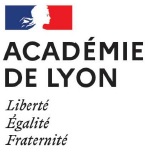          Compétences mobilisées au cours du parcoursCANDIDAT.ECANDIDAT.ECANDIDAT.ENom :Prénom(s) :Date et lieu de naissance :Nom :Prénom(s) :Date et lieu de naissance :N° d’identification du candidat :Intitulé du diplôme préparé :COMPOSITION DE LA COMMISSION D’ÉVALUATIONCOMPOSITION DE LA COMMISSION D’ÉVALUATIONCOMPOSITION DE LA COMMISSION D’ÉVALUATIONNom PrénomDiscipline enseignéeSignatureIntitulé du chef d’œuvre présenté : ⬜   Projet collectif       ou             ⬜   Projet individuel                 Date de l’évaluation :Intitulé du chef d’œuvre présenté : ⬜   Projet collectif       ou             ⬜   Projet individuel                 Date de l’évaluation :Intitulé du chef d’œuvre présenté : ⬜   Projet collectif       ou             ⬜   Projet individuel                 Date de l’évaluation :NOTE SUR 20    …   / 20 Justification du degré de maîtrise des compétences(à renseigner obligatoirement pour toute note inférieure à 10)CapacitésCapacitésCritères d’évaluationNMIMMBM1Capacité à relater la démarche utilisée pour conduire à la réalisation du chef-d’œuvre : objectifs, étapes, acteurs et partenaires, part individuelle investie dans le projet Hiérarchisation correcte des informations délivrées pour introduire le sujet. 1Capacité à relater la démarche utilisée pour conduire à la réalisation du chef-d’œuvre : objectifs, étapes, acteurs et partenaires, part individuelle investie dans le projet Clarté de la présentation et la pertinence des termes utilisés. 1Capacité à relater la démarche utilisée pour conduire à la réalisation du chef-d’œuvre : objectifs, étapes, acteurs et partenaires, part individuelle investie dans le projet Respect des consignes données sur le contenu exigé de la présentation. 1Capacité à relater la démarche utilisée pour conduire à la réalisation du chef-d’œuvre : objectifs, étapes, acteurs et partenaires, part individuelle investie dans le projet Identification claire, précise et restituée objectivement des points suivants : objectifs du projet, étapes, acteurs, part individuelle investie dans le projet. 2Aptitude à apprécier les points forts et les points faibles du chef-d’œuvre et de la démarche adoptée. Identification des difficultés rencontrées et de la manière dont elles ont été dépassées ou non. 2Aptitude à apprécier les points forts et les points faibles du chef-d’œuvre et de la démarche adoptée. Mise en avant des aspects positifs ou présentant des difficultés rencontrées au long du projet. 3Aptitude à faire ressortir la valeur ou l’intérêt que présente son chef-d’œuvre. Émission d’un avis ou ressenti personnel sur le chef-d’œuvre entrepris.3Aptitude à faire ressortir la valeur ou l’intérêt que présente son chef-d’œuvre. Mise en exergue de la pertinence du chef-d’œuvre par rapport à la filière métier du candidat.4Aptitude à s’adapter à ses interlocuteurs et à la situationÉcoute et prise en compte des questions et remarques. Réactivité.